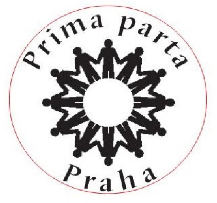 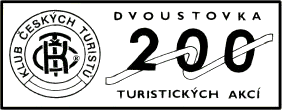 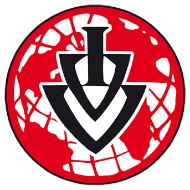 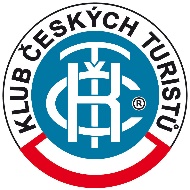 Prima parta Praha vás srdečně zve na     Pochod pro Hospic sv. Lazara v Plzni21. 04. 2024Při pochodu vzpomeneme nedožitých 79. narozenin paní Jiřiny Boučkové Masopustové 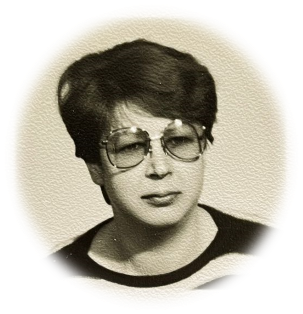 Start:       Svojkovice žst.  9:00h – 11:30 hod                 Startovné vlastních tras bude možné uhradit i v místě cíle 11:00 – 13:00 hodCíl:             Rokycany, park u Rakováčku, Šťáhlavská 218  11:00 - 15:00 hodTrasa:        8 km (ev. vlastní trasy)Další doporučené, vlastní trasy, přes vrch Žďár, Kamenný Újezd atd.Startovné:  Startovné 30 Kč (veškeré vybrané finanční prostředky budou věnovány Hospicu sv. Lazara v Plzni)Pochod se koná za každého počasí, účast je na vlastní nebezpečí. Doporučujeme dobré obutí. Občerstvení během pochodu si zajistěte z vlastních zásob. Každý účastník v cíli obdrží pamětní list a razítko. Budou i razítka do záznamníků IVV a Dvoustovky.V cíli bude možnost zakoupení turistické vizitky k akci. Také se bude konat prodej drobných upomínkových a dárkových předmětů. Veškeré vybrané finanční prostředky ze startovného a prodeje v cíli budou věnovány Hospicu sv. Lazara v Plzni.Kontakt na pořadatele: Míša HB 603377567 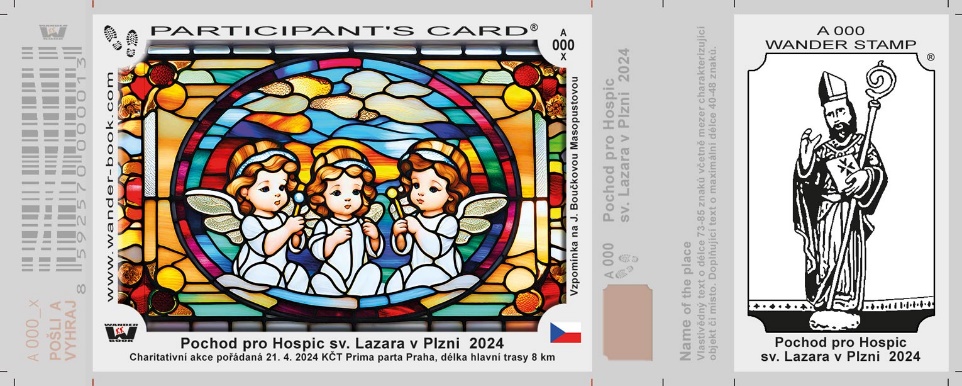 